(MT02)   –  [PA]    Themen Texte –  Muttersprache   /   د موضوع متن - مورنۍ ژبه Höre dir die Wörter an (MP3) .. کلمې واورئ (MP3)..zum Text "Muttersprache"  / د "مورنۍ ژبه" متن ته  weiter zu Teil 2 / 2 برخې ته دوام ورکړئdie Sprache  /  die Mutterspracheژبه/مورنۍ ژبهdie Bedeutung معنیetwas kennzeichnenیو څه نښه کړئetwas verstehen  /  der Verstand په یو څه پوهیدل / ذهنetwas begreifen  /  der Begriff یو څه / اصطلاح پیژنئdie Melodie سندرهder Ausdruck بیانdas Wort  /  der Wortschatz کلمه / لغتونهetwas gebrauchen  /  der Gebrauch یو څه وکاروئ / کارولwesentlich د پام وړunterscheiden  /  der Unterschied توپیر / توپیرdie Umgebung چاپېريالdie Umgangssprache سلنګdie Unterrichtssprache د لارښوونې ژبهetwas festlegen, bestimmen یو څه ټاکل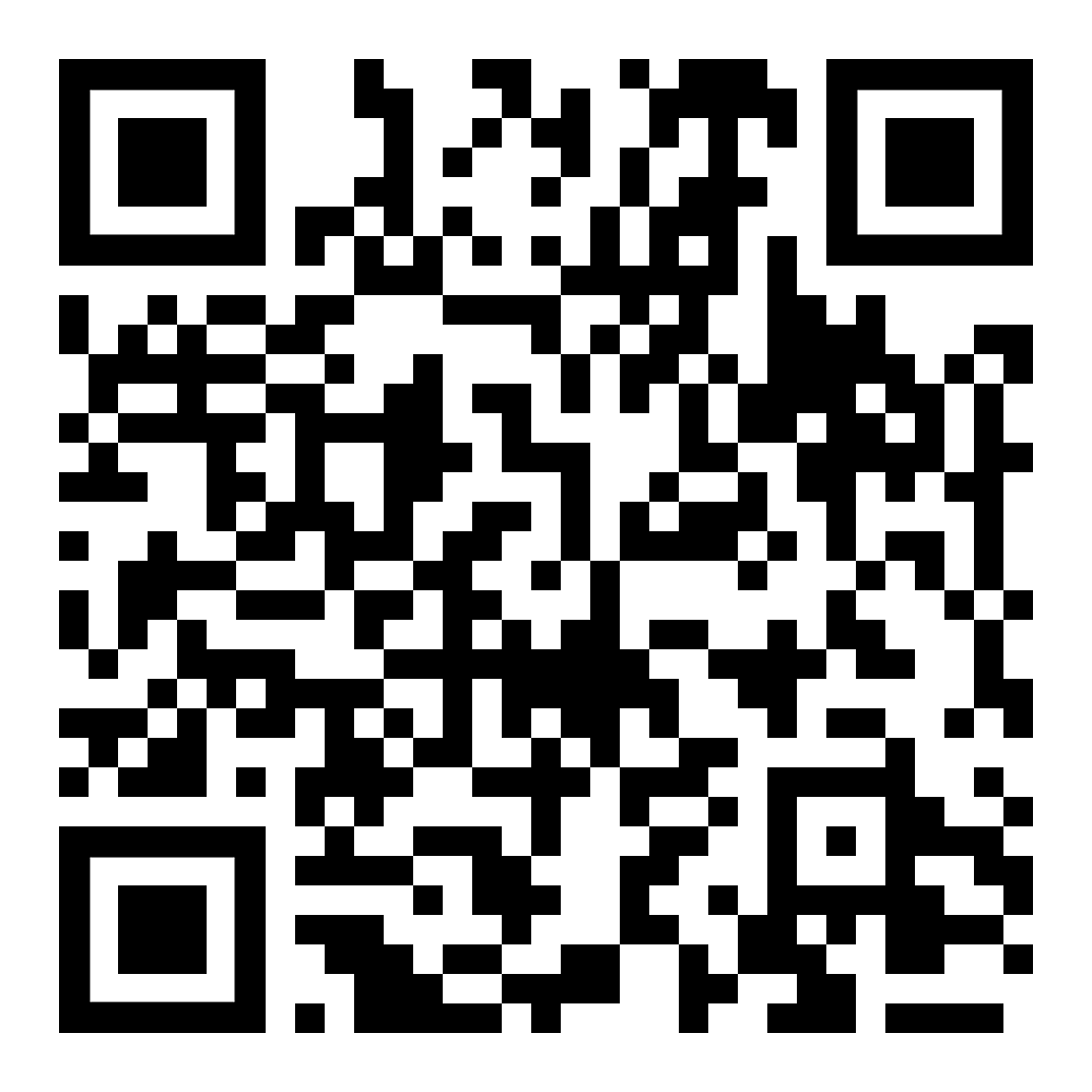 diese Seite  /  هذه الصفحة https://www.kleine-deutsch-hilfe.at/MT02_PA.htm په پښتو کی څه شی دی؟die Sprache  /  die Muttersprachedie Bedeutung etwas kennzeichnenetwas verstehen  /  der Verstand etwas begreifen  /  der Begriff die Melodie der Ausdruck das Wort  /  der Wortschatz etwas gebrauchen  /  der Gebrauch wesentlich unterscheiden  /  der Unterschied die Umgebung die Umgangssprache die Unterrichtssprache etwas festlegen, bestimmen Wie heißt das Wort auf Deutsch?ژبه/مورنۍ ژبهمعنییو څه نښه کړئپه یو څه پوهیدل / ذهنیو څه / اصطلاح پیژنئسندرهبیانکلمه / لغتونهیو څه وکاروئ / کارولد پام وړتوپیر / توپیرچاپېريالسلنګد لارښوونې ژبهیو څه ټاکل